13.04 16 группа Информатика	Здравствуйте, ребята!	Задание на сегодня. Записать формулы через редактор формул (Вставка/формула). Работа по вариантам.1 вариант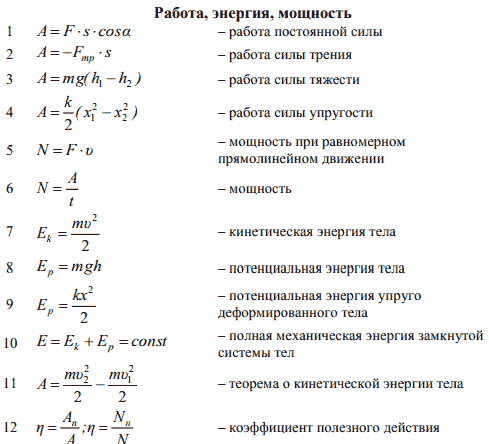 2 вариант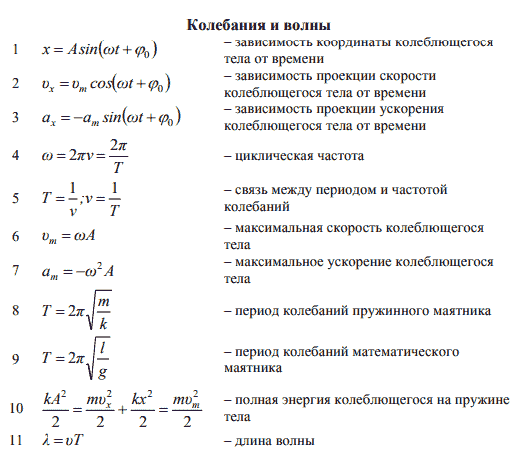 3 вариант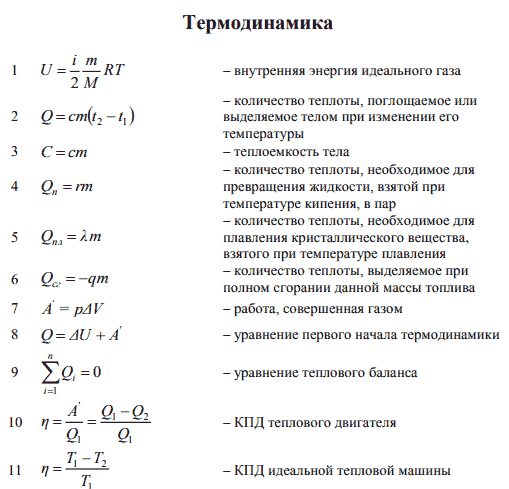 